Mexicali, Baja California, a_____de ___________de 2020Nombre del coordinador/a de carrera: ______________________________________  Educación          Psicología          Comunicación         Sociología           HistoriaPresente.Por este conducto me dirijo a Usted con la finalidad de solicitar para el periodo     2018-2, la inscripción en la modalidad de Asesoría Académica de la unidad de aprendizaje denominada:Vencimiento de esta solicitud 23 de Enero del 2019.De igual forma, solicito se me asigne asesor responsable para la coordinación académica de la unidad de aprendizaje referida y manifiesto mi compromiso por mantenerme al tanto del resultado de esta solicitud.Sin otro asunto en particular, me suscribo a sus apreciables disposiciones.Atentamente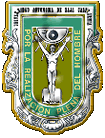 Universidad Autónoma de Baja CaliforniaFacultad de Ciencias HumanasSOLICITUD PARA UA DE ASESORÍA ACADÉMICA2020-1CLAVEMATERIA:Plan Est. Alumno:________________________________________________________________Licenciatura en__________________________________________________________Vo. Bo. del Tutor:________________________________________________________Nombre y firma de recibido:_____________________________________Fecha de recibido:_____/____/2020